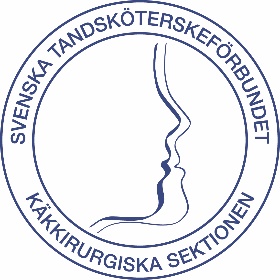 Käkkirurgi – KäklederOnsdag 24/5 mellan klockan 19.00 – 21.00
Registrering, endast för de som har anmält sigTorsdag den 25/508.30 – 08.45		Registrering
08.45 – 09.00		Välkomna, information		
09.00 – 10.00		Början, käkleder – ötdl Jani Talvilahti, ötdl Pär Morin
                                                     
10.00 – 10.45		Utställning, paus			
10.45 – 11.45		Röntgen – ötdl Linnea Dahlström
                                                    
11.45 – 13.00		Utställning, lunch		
13.00 – 14.00		Behandling av käkleder - ötdl Pär Morin
 			 
14.30 – 15.00		Utställning, paus		
15.00 – 16.00		Föredrag/dramatisering om Selma Lagerlöf 
                                                     
16.00 – 17.00		Årsmöte			19.00 - 		Välkomstdrink, kursmiddag Bergalid			Fredag den 26/508.30 – 09.30	                          Sammanställning gårdagen – ötdl Jani Talvilahti, ötdl Pär Morin
                                                    
09.30 – 10.30		Ta dig ur ekorrhjulet. Föreläsning
                                                    	
10.30 – 11.00		Utställning, paus		
11.00 – 12.45 	                          Rundtur på kliniken i Falun 
                                                   
12.45 – 13.00		Avslut
13.00 -		Lunch (endast för de som har anmält sig)